Salt Lake Community College, Chemistry DepartmentChem 1110 Workshop 9Topic: Thermodynamics Objective:To be able to explain what factors influence energy loss or gain during reactions To understand the relationship between free-energy, enthalpy, and entropy changes in reactions To understand the concept of equilibrium and relate it to chemical reactions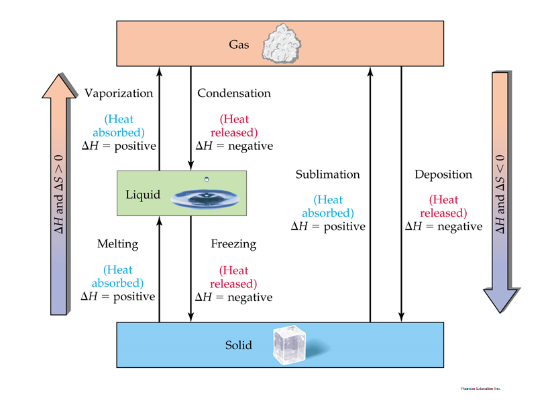 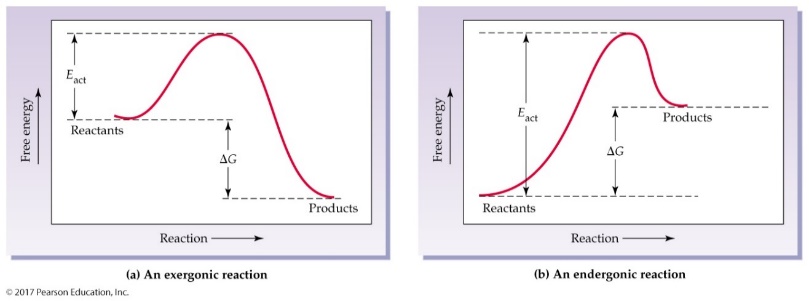 Effects of Temperature, Concentration, and Catalysts on Reaction Rates: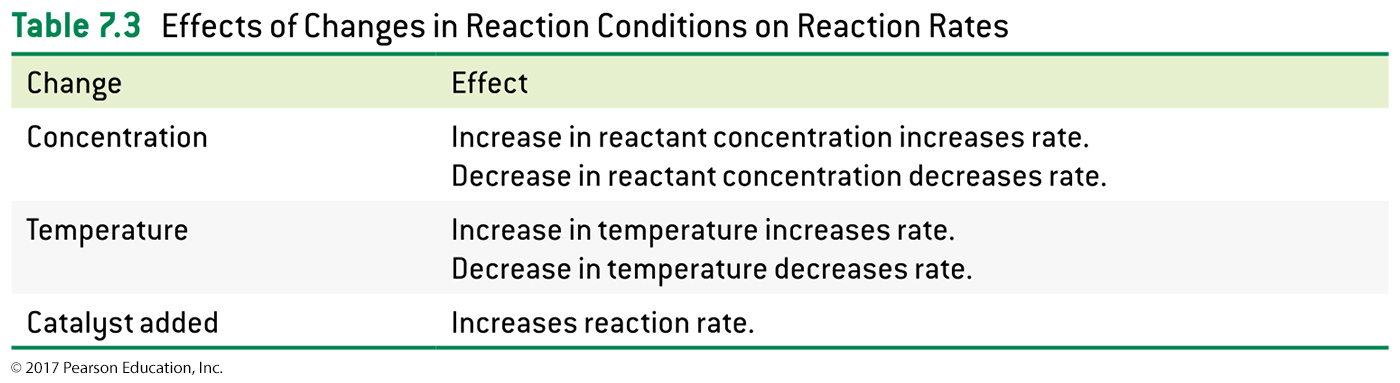 Practice problems:1. True (T) or false (F)? If the heat is transferred from the surrounding to the system and the work is done by the surroundings on the system, ΔE > 0__T_____.2. 1. Indicate the sign of the enthalpy change, ΔH, in each of the following processes, P = constant:Baking Bread (endothermic, ΔH = +)Burning a Candle (exothermic, ΔH = -)an ice cube melts (endothermic, ΔH = +)3. Calculate the change of internal energy of a system, ∆E, if 0.010 kJ of heat is added to this system and the system does 20 J of work on the surroundings. Be careful with the units!∆E= q + w  q= 10 J, w= -20 J∆E= 10 J- 20 J= -10 J4. Calculate the amount of heat transferred when 1.60 kg of CH3OH(g) is produced during the following reaction CO(g) + 2H2(g) → CH3OH(g) ΔH = -90.7 kJ1.60 Kg CH3OH x 1000 g / 1 kg = 1600 g CH3OHMM => CH3OH= 12+ 4(1) + 16 = 32 g/mol1600 g CH3OH x 1 mol/ 32 g = 50 mol CH3OH50 mol CH3OH x -90.7 KJ/ mol= - 4535 KJ5. Use H° = -890 kJ to find the heat produced when 4.80 g of CH4 gas is burned in O2 at 25° C and 1 atm? 4.80 g CH4 x 1 mol/ 16 g = 0.3 mol0.3 mol CH4 x -890 KJ/ 1 mol= -267 KJ6. Consider the reaction shown:	N2 + O2 → 2 NO	ΔH = 43.2 kcalWhen 50.0 g of N2 react, ___77.1_____ kcal will be _consumed______ (produced or consumed).50.0 g N2 x 1 mol/ 28 g N2 = 1.79 mol x 43.2 Kcal/ 1 mol= 77.1 Kcal7. Write the equilibrium equations for the following reactions: 2CO(g) + O2(g)  2CO2(g)  K= [CO2]2/ [O2][CO]23O2(g)  2O3(g)  K= [O3]2/ [O2]38. For the following reaction: PCl5(g) ⇄ PCl3(g) + Cl2(g) with ΔH° = 90.0 kJ in which direction will the equilibrium shift when: (possible answers: left, right, no shift)  (a) Cl2(g) is removed?  __right______ (b) PCl3(g) is added? __left_______9. 2 Al2O3 (s) → 4 Al(s) + 3 O2 (g) ΔG = +138 kcal Consider the contribution of entropy to the spontaneity of this reaction. As written, the reaction is ________, and the entropy of the system ________. a) spontaneous; increases b) spontaneous; decreases c) non-spontaneous; increases d) non-spontaneous; decreases e) non-spontaneous; does not change 10. Which statement best describes the way a catalyst works?a) It decreases the value of ΔH. b) It increases the value of ΔH. c) It decreases the value of Eact. d) It increases the value of Eact. e) It increases the value of ΔG